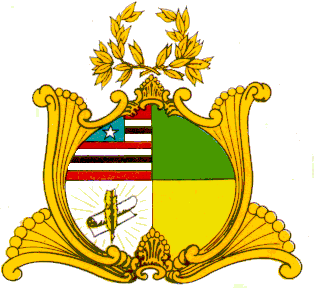 ESTADO DO MARANHÃO ASSEMBLEIA LEGISLATIVA INSTALADA EM 16 DE FEVEREIRO DE 1835 DIRETORIA LEGISLATIVAPROJETO DE RESOLUÇÃO LEGISLATIVA Nº         /2019Concede o Título de Cidadão Maranhense ao Secretário Municipal de Saúde, Luiz Carlos de Assunção Lula Fylho, natural da cidade de Teresina, Estado do Piauí. Art. 1º - É concedido o Título de Cidadão Maranhense ao Secretário Municipal de Saúde, Luiz Carlos de Assunção Lula Fylho, natural da cidade de Teresina, Estado do Piauí.  Art. 2º - Esta Resolução Legislativa entra em vigor na data de sua publicação.  PLENÁRIO DEPUTADO "NAGIB HAICKEL" DO PALÁCIO "MANUEL BECKMAN", em 29 de agosto de 2019.  DR. YGLÉSIODeputado EstadualJUSTIFICATIVAO Regimento Interno em seu art. 138, V, alínea “h”, estabelece normas para a concessão do título de Cidadão Maranhense a pessoas que tenham prestado relevantes serviços à população maranhense.Dessa forma, apresentamos o nome do Ilustre Secretário Municipal de Saúde, Luiz Carlos de Assunção Lula Fylho, que há mais de 20 (vinte) anos presta serviços relevantes aos maranhenses, além de possuir uma larga e extensa formação acadêmica. Vejamos:1. FORMAÇÃO ACADÊMICA1a. 2004 - Bacharel em Administração;Faculdade Estácio1b. 2005 - Pós-graduado em Didática Universitária;Faculdade Pitágoras1c. 2008 - Pós-graduado em Gestão de Pessoas - FGV;1d. MBA Liderança Gestão Pública - IDP;(Em curso)1e. Mestrando em Administração - UNIFOR.(Conclusão prevista para novembro de 2019)2. EXPERIÊNCIA PROFISSIONAL2a. 2005 a 2006 - Facilitador do Empretec - Sebrae;2b. 1997 a 2014 - Empresário segmento de Bares e Restaurantes;2c. 2013 a 2014 - Secretário Municipal de Turismo;2d. 2015 a 2017 - Secretário Municipal de Governo;2e. 2017 até hoje - Secretário Municipal de Saúde.3. CONDECORAÇÕES3a. Agraciado com a Medalha Alumini Estácio 2017 que visa homenagear os egressos com atuação relevantes em iniciativas sociais, educacionais, culturais, ações empreendedoras, aqueles que vivenciaram história de crescimento pessoal e profissional, superação, atos de bravura, realizaram relevante trabalho voluntário, atuaram em momentos de calamidade pública e outras ações em benefício da sociedade e que servem de inspiração e motivação para toda comunidade Estácio.Ante o exposto, solicitamos aos nobres pares a aprovação desta matéria.DR. YGLÉSIODeputado Estadual